海南省政府采购文件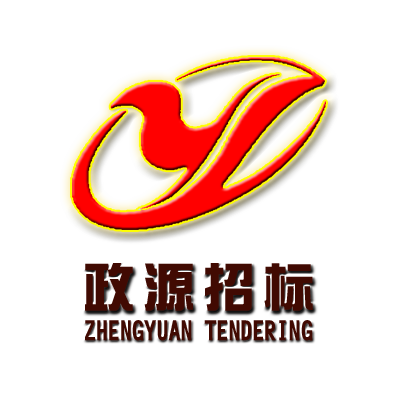         采购方式：单一来源        项目编号：HNZY2022-086        项目名称：与海南日报有限责任公司开展年度战略合作    采 购 人：中共儋州市委宣传部采购代理机构：海南政源招标代理有限公司2022年9月第一部分  单一来源采购协商邀请书海南日报有限责任公司：海南政源招标代理有限公司受中共儋州市委宣传部的委托，对与海南日报有限责任公司开展年度战略合作（项目编号：HNZY2022-086）进行单一来源采购，诚邀你公司参加协商，有关事项如下：一、项目简介1、项目名称：与海南日报有限责任公司开展年度战略合作2、项目编号：HNZY2022-0863、资金来源：财政资金4、采购预算：4380000.00元5、采购需求：与海南日报开设《儋州新篇章》、《西部观察》专版，为儋洋一体化发展鼓与呼。6、项目实施地点：采购人指定地点。7、项目完成时间（服务期限）：合同签订之日起至2022年年底8、付款方式：采购双方另行约定。二、供应商资格要求1、符合《政府采购法》第二十二条第一款规定的条件；2、在“信用中国”网站（www.creditchina.gov.cn）、中国政府采购网（www.ccgp.gov.cn）、中国执行信息公开网（http://zxgk.court.gov.cn）没有列入失信被执行人、重大税收违法失信主体、政府采购严重违法失信行为记录名单的投标人。3、其它要求：（1）在中华人民共和国注册的、具有独立承担民事责任的能力的法人、其他组织或者自然人（注：提供三证（营业执照副本、税务登记证、组织机构代码证）复印件或具有统一社会信用代码相关证件复印件或自然人身份证明复印件（复印件加盖公章））；（2）具有良好的商业信誉和健全的财务会计制度（提供2021年度会计师事务所出具的财务审计报告或2022年01月01日至今任意一个月的财务报表（至少包含资产负债表、利润表）复印件加盖公章；未满年度要求新成立的企业，以企业成立时间至投标截止时间为准）；自然人也可提供距文件递交截止日一年内银行出具的资信证明；（3）具有依法缴纳税收和社会保障资金的良好记录（提供2022年01月01日至今任意一个月的公司纳税证明和社保缴费记录复印件加盖公章，未满年度要求新成立的企业，以企业成立时间至投标截止时间为准）；（4）具有履行合同所必需的设备和专业技术能力（提供承诺函加盖单位公章）；（5）参加政府采购活动前三年内，在经营活动中没有重大违法记录（提供承诺函加盖单位公章）；（6）法律、行政法规规定的其他条件（提供承诺函加盖单位公章）；（7）投标人必须为未被列入信用中国网站(www.creditchina.gov.cn)的“重大税收违法失信主体”、“政府采购严重违法失信行为记录名单”和中国政府采购网(www.ccgp.gov.cn) 的“政府采购严重违法失信行为记录名单”以及中国执行信息公开网（http://zxgk.court.gov.cn/shixin/）“失信被执行人”的供应商（提供承诺函，由采购人或采购代理机构将于本项目投标截止日在“信用中国”网站、“中国政府采购网”网站等渠道对供应商进行信用记录查询））。4、是否允许联合体投标：项目本身：否三、采购文件获取办法时间：2022年09月06日至2022年09月08日，每天上午09:00至12:00，下午15:00至18:00（北京时间，法定节假日除外）地点：海南省海口市美兰区蓝天路28号名门广场南区A座1002室方式：现场购买。携营业执照副本复印件、授权代理人身份证、法定代表人身份证复印件、法定代表人授权委托书至海口市美兰区蓝天路28号名门广场南区A座1002室获取（注：所提供材料为复印件加盖公章，其他组织可提供负责人或经营者的身份证复印件及其授权委托书）。售价：0元。四、投标截止时间、开标时间及地点:1、递交投标文件截止时间：2022年09月09日15时00分（北京时间，下同）；2、开标时间：2022年09月09日15时00分；3、递交投标文件及开标地点：海南省海口市蓝天路28号名门广场南区A座1002室,如有变动另行通知；（适用于现场递交）五、采购信息发布媒体1、本项目采购信息指定发布媒体为：海南省政府采购网、全国公共资源交易平台（海南省）、全国公共资源交易平台（海南省）·儋州市、儋州市人民政府网。2、有关本项目采购文件的补遗、澄清及变更信息以上述网站公告与下载为准，采购代理机构不再另行通知，采购文件与更正公告的内容相互矛盾时，以最后发出的更正公告内容为准。六、公告期限及保证金到账截止日期1、本项目采购公告不少于1个工作日，自2022年09月06日至2022年09月08日止。2、投标保证金的金额：10000.00元投标保证金应在2022年09月09日15时00分前划入或存入采购代理机构指定的账户。保证金当以转账、支票、汇票、本票或者金融机构、担保机构出具的保函等非现金形式从其公户提交。任何以个人账户或个人名义汇入（自然人投标的情形除外）的保证金，视为提交无效。单位名称：海南政源招标代理有限公司开 户 行：兴业银行海口海甸支行账    号：6220 3010 0100 0228 91 六、联系方式采购人：中共儋州市委宣传部地 址：儋州市市委大楼5楼电 话：0898-23319686联系人：符女士代理机构：海南政源招标代理有限公司地 址：海口市蓝天路28号名门广场南区A座1002室电 话：0898-65343462联系人：陈女士第二部分  评审办法一、评委构成：本采购项目的评委分别从海南省专家库中随机抽取相关的专家等有关人员构成。二、评审纪律：评标委员会必须公平、公正、客观，不带任何倾向性和启发性；不得向外界透露任何与评标有关的内容；任何单位和个人不得干扰、影响评标的正常进行；评标委员会及有关工作人员不得私下与供应商接触。三、组织采购洽谈：3.1 供应商按照采购文件要求编制响应文件后，携带相关资格证明文件在采购文件规定的时间、地点参加洽谈。政府采购监督管理部门及有关部门可以视情况到现场监督洽谈话动。3.2 采购小组对供应商授权代表身份进行验证。供应商授权代表身份与响应文件不符的，采购小组拒绝与之洽谈。3.3 供应商授权代表身份与响应文件相符的，采购小组按照采购文件要求和洽谈方案，遵循物有所值和价格合理的原则，与供应商洽谈。洽谈中，供应商可以对响应文件进行修改。3.4 在供应商提供的服务均能满足采购需求、最终报价不高于政府采购预算或洽谈方案拟定的价格承受上限的，采购小组确认采购成交。3.5 供应商提供的服务不能满足采购要求、最终报价高于政府采购预算或洽谈方案拟定的价格承受上限，经洽谈不能达成一致，采购人需要调整政府采购项目预算领或采购项目配置标准的，报政府采购监督管理部门审批同意后采购人继续洽谈；采购人不能调整政府采购项目预算额或采购项目配置标准的，采购项目取消。3.6 洽谈过程由招标代理机构专人负责记录，并存档备查。四、发出成交通知书：4.1 采购小组确认采购成交后，招标代理机构向供应商发出成交通知书。4.2 成交通知书发出后，采购人改变成交结果，或者成交供应商放弃成交的，应当承担相应的法律责任。资格审查表项目名称：与海南日报有限责任公司开展年度战略合作项目编号：HNZY2022-086注：1、表中只需填写“√”通过或“×”不通过；2、在结论中按“一项否决”的原则，只有全部是“√”通过的，填写“合格”；只要其中有一项是“×”不通过的，填写“不合格”；3、结论是合格的，才能进入下一轮，不合格的被淘汰。第三部分  采购需求一、项目概况1.项目名称：与海南日报有限责任公司开展年度战略合作2.项目单位：中共儋州市委宣传部3.项目编号：HNZY2022-0864.项目预算：438万元5.服务期：合同签订之日起至2022年年底6.服务地点：采购人指定地点7.用途：中共儋州市委宣传部工作需求8.验收要求：按照国家有关规定、《采购文件》和《响应文件》的承诺进行验收。9.付款方式：采购双方签订合同时另行约定。二、服务内容及要求2022年是海南自贸港建设关键之年，也是儋洋一体化开局之年，在这个特殊年份，今年儋州上下必将奋勇争先，抢抓机遇，全力推动儋州一体化发展。为此，海南日报开设《儋州新篇章》、《西部观察》专版，为儋洋一体化发展鼓与呼。（一）常规推介每月刊发一至三期《儋洋新篇章》或《西部观察》，每一期的头条稿，将对儋州洋浦重点项目落地建设、招商引资、政策落地、征地搬迁、乡村振兴、党建引领等重点工作进行深入推介，挖掘市委市政府在推动儋洋一体化过程中，取得新成效，涌现出的典型人物等。（二）重要节点推介可以是专题推介，也可以《儋洋新篇章》、《西部观察》专版刊发。1.省六运会，两个版。其中一个版为省六运会开幕前，刊发庆祝省六运会在儋州举行的祝贺版，内容分两大块，第一块为评论性的文章，讲述儋州洋浦筹备省运会情况等。第二块内容为：省运会各项比赛时间、地点等，即赛事攻略。第二版，在省运会结束后推出，内容为赛事综述——赛事成功举办，儋州的贡献，各市县运动员、教练员、观众等对比赛场馆和服务等方面的点赞，儋州代表团取得的成绩等。2.国庆黄金周。在今年国庆黄金周到来之前，推出儋州旅游线路及儋州为国庆周所做的准备工作，包括景区活动、美食品尝等相关内容。3.党的二十大。这是我党百年建党上的重要会议，对海南来说产意义重大，为今后5年自贸港建设指导意义。5个版左右。4.儋洋一体化一周年。上述重要节点推介，需要7个版。海南日报版面全年共39个整版。（三）新媒体宣传1.海南日报微信公众号和海南日报新浪微博主动策划和刊发关于儋州的重要稿件。在日报微信公众号头条发稿7篇，新浪微博发稿10篇。2.在海南日报客户端APP开设“儋州”频道。三、其他未尽事宜由供需双方在服务合同中详细约定第四部分  响应资料表该表是关于本次采购的服务的具体资料，具体采用情况请参照下表，所有与本次采购有关的事宜，以本响应资料表规定的为准。第五部分   合同条款及格式2022年度与海南日报有限责任公司宣传合作协议甲方：中共儋州市委宣传部地址：儋州市中兴大街市委办公大楼宣传部517室联系人：联系电话：乙方：海南日报有限责任公司地址：海口市金盘路30号联系人：联系电话：为加强与儋州的宣传合作，甲、乙双方在平等自愿的基础上，就甲方在乙方所属《海南日报》上推出宣传合作项目，经过友好协商，达成本合作协议。第一条  合作时间、合作内容及合作费用一、合作时间：2022年  月——2022年  月二、合作内容：1、海南日报彩色专题版面；通过主题专版或特刊专题版面等形式，进一步加强儋州乃至西部相关市县宣传工作，全面展示儋洋一体化发展的经济社会发展成就，积极营造干事创业良好氛围，有力促进当地经济社会发展。版面形式分为（1）合作创办《儋洋新篇章》专版（2）策划特刊版面（3）机动专题版面等形式。共39个彩色整版，总价    万元（刊例价一个彩色整版    万元，优惠价一个彩色整版    万元）。刊登版面：海南日报A叠，共39个版(特殊时期如两会期间等可B叠)如出现特殊时期并影响刊登的，乙方需提前和甲方沟通，并经甲方同意。2、新媒体系列合作。新媒体系列将重点围绕儋洋一体化建设发展等进行宣传，形式和内容根据甲方的具体需求来确定。（宣传方案见附件）三、合作费用：（1）刊登海南日报彩色专题原价人民币    万元/版，优惠后    万元/版，专题合计人民币    万元整。（2）海南日报新媒体合作费用人民币    万元整。综上所述，总费用优惠后共计人民币    元整(￥    )（含税）。四、费用支付方法：甲方将    元分两次支付给乙方，支付前乙方须向甲方开具正规发票。首次支付时间：2022年    月    日前，乙方按协议规定刊发至少25个整版，甲方向乙方支付宣传费用    %首款    元整（￥    ）到乙方账户。最后一次支付时间：在协议规定期限内，乙方完成所有合作内容后，甲方在2022年  月  日前，一次性将余下的宣传费用    %尾款    元整（￥    ）支付到乙方账户。乙方户名：海南日报有限责任公司账号：开户银行：第二条　双方权利和义务。1、甲、乙双方对合作项目应积极配合，友好合作。2、合约期内，甲方在乙方刊登专题，需按照刊登日提前一周通知乙方；乙方及时组织精干力量深入甲方了解情况和制作产品，并按甲方要求的时间进行刊发。3、甲方提供需要乙方推广的资料和内容，且真实、合法，不侵害第三人合法权益；乙方对此进行确认，但乙方的确认并不代表乙方对甲方所提交的内容和资料的真实性、合法性负责。如甲方提供的资料或者内容有不符合法律、法规、政策以及有虚假的内容，乙方有权进行修改、删除或拒绝发布。乙方因此受到第三方索赔或国家机关处罚，由甲方补足乙方损失或由甲方自行承担责任。4、如遇重要事件及相关版面调整，或同期同版预订发生冲突情况，乙方有权对甲方版面按规定进行调整，但要以书面或者指定联系人口头形式通知甲方。甲方如有变动，也要以同样的形式通知乙方。5、双方如有异议，可协商解决。第三条　保密条款双方在订立、履行合同过程中对合同的内容保密，不得将合同内容泄漏给任何第三方。合同的权利义务终止后，甲乙方应当遵循诚信原则，履行通知、协助、保密等义务。第四条　违约责任1、甲方向乙方提供宣传推广的内容须真实、合法，不侵害第三人合法权益。甲方如有违反上述约定，乙方有权进行修改；如因甲方违反上述约定导致乙方经济损失的，甲方应向乙方赔偿。2、甲乙双方任何一方未履行本协议的任何一项条款均视为违约。如有违约行为的，双方可以协商解决；如果协商不能解决，任何一方可向合同签订地的人民法院起诉。违约方应承担因自己的违约行为而给守约方造成的经济损失。第五条　补充与变更本合同可根据双方合意进行书面修改或补充，由此形成的补充协议，与本合同具有同等法律效力。第六条  其他  本合同自甲、乙双方签字盖章之日起生效；本合同一式伍份，甲乙双方各执贰份，采购代理机构壹份。甲方: 中共儋州市委宣传部         乙方：海南日报有限责任公司签约代表：                       签约代表： 签约日期：                       签约日期：见证单位：（盖章）法定代表人（授权代表）：地   址：电   话：                     传  真：签约日期：第六部分 响应文件内容及格式请投标人按照以下文件要求的格式、内容制作响应文件，并按以下顺序编制目录及页码，否则将影响对响应文件的评价：一、响应承诺函二、法定代表人身份证明三、法定代表人授权委托书四、报价一览表五、报价明细表六、采购需求响应情况表七、服务承诺（方案）八、供应商简介九、其他资格证明材料或供应商认为需要的其它材料注：以上复印件均需要加盖公章。一、响应承诺函致：海南政源招标代理有限公司根据贵方               项目，编号为                的单一来源邀请，正式授权下述签字人姓名：         职务：        代表供应商（供应商全称）          ，提交纸质响应文件正本    份，副本    份。本公司谨此承诺并声明：1、同意并接受采购文件的各项条款要求，遵守文件中的各项规定，按采购文件的要求响应。 2、本响应文件的有效期为从递交响应文件截止日期起计算的    日历日内有效，在此期间，本响应文件将始终对我们具有约束力，并可随时被接受澄清。如果我们成交，本响应文件在此期间之后将继续保持有效。3、我方已经详细地阅读了全部采购文件及其附件，包括澄清及参考文件。我方已完全清晰理解采购文件的要求，不存在任何含糊不清和误解之处，同意放弃对这些文件所提出的异议和质疑的权利。4、我方已毫无保留地向贵方提供一切所需的证明材料。不论在任何时候，将按贵方要求如实提供一切补充材料。5、我方承诺在本次响应中提供的一切文件，无论是原件还是复印件均为真实和准确的，绝无任何虚假、伪造和夸大的成份，否则，愿承担相应的后果和法律责任。6、我方完全服从和尊重评审小组所作的评审结果，同时清楚理解到响应报价最低并不一定获得中标资格。7、我方同意按采购文件规定缴纳项目保证金，如果获得成交并按《成交通知书》的要求，如期签订合同并履行其一切责任和义务。8、我方在参与本次单一来源采购活动中，不以任何不当手段影响、串通、排斥有关当事人或谋取、施予非法利益，如有不当行为，愿承担此行为所造成的不利后果和法律责任。                       供应商（全称并盖章）：                          法定代表人或被授权人（签字）：                                                   日     期：        年     月     日二、法定代表人身份证明致：海南政源招标代理有限公司（供应商全称）在下面签字的姓名：          性别：        年龄：      职务：      为本单位的法定代表人。供  应  商（全称并盖章）：                 营 业 执 照 号 码：                        法定代表人（签字或加盖个人名章）：         单  位  性  质：                           联  系  电  话：                           地          址：                           特此证明。 日     期：        年    月    日注：本授权书内容不得擅自修改注三、法定代表人授权委托书致：海南政源招标代理有限公司（供应商全称）法定代表人（姓名）          授权  （响应代表姓名） 为响应代表，代表本单位参加贵方组织的                项目，（项目编号          ）单一来源采购活动，全权代表本单位处理响应过程的一切事宜，包括但不限于：响应、签约等。响应代表在响应过程中所签署的一切文件和处理与之有关的一切事务，本单位均予以认可并对此承担责任。响应代表无转委托权。特此授权！本授权书自出具之日起生效。供应商（全称并盖章）：                        法定代表人（签字或加盖个人名章）：            被   授  权  人（签字）：                     被 授 权 人 联 系 电 话：                     日期：      年    月    日注：供应商的法定代表人参加开标会及签署响应文件，则不需要提交本授权委托书。（本授权书内容不得擅自修改注）四、报价一览表（独立信封另密封一份）注：1、报价一览表应准确填写，若报价一览表与响应文件不符时，以报价一览表为准；2、以上报价必须包含完成该项目所有费用。所有价格均应以人民币报价，金额单位为元。3、其中服务期须满足采购文件要求。4、供应商须按要求填写所有信息，不得随意更改本表格样式。              供应商（全称并盖章）：                                法定代表人或被授权人（签字）：                                                    日     期：        年     月     日五、报价明细表注：1、供应商必须按“报价明细表”的格式详细报出总价的各个组成部分的报价。2、“报价明细表”各分项报价合计应当与“报价一览表”报价合计相等。3、如果按单价计算的结果与总价不一致，以单价为准修正总价。4、供应商须按要求填写所有信息，不得随意更改本表格样式，行数可自行添加。                  供应商（全称并盖章）：                              法定代表人或被授权人（签字）：                                                    日     期：        年     月     日六、采购需求响应情况表说明：供应商应对采购文件第三部分“采购需求”中的内容进行响应，并将需求里所有技术参数/服务要求列入下表。带“★”（如有）的指标列入下表时，必须在指标前面保留“★”，否则视为不响应。供应商必须根据实际情况如实填写，如发现有虚假描述的，该响应文件无效，并报政府采购主管部门严肃处理，并没收其投标保证金。注：1、此表为表样，供应商必须把招标项目的全部技术参数/服务要求列入此表，并对项目要求的内容进行逐一应答，行数可自行添加，但表式不变。2、按照磋商文件技术参数/服务要求的顺序对应填写“采购需求响应情况表”；	3、请在“供应商技术参数/服务要求” 中列出所响应的详细技术参数情况；4、是否偏离用符号“+、=、-”分别表示正偏离、完全响应、负偏离，必须逐次对应响应；5、供应商必须据实填写，不得虚假填写，否则将取消其响应或成交资格。                   供应商（全称并盖章）：                              法定代表人或被授权人（签字）：                                                    日     期：        年     月     日七、服务承诺（方案）（格式内容自定）                   供应商（全称并盖章）：                          法定代表人或被授权人（签字）：                                                  日     期：        年     月     日八、供应商简介九、其他资格证明材料或供应商认为需要的其它材料序号审查项目评议内容（无效投标认定条件）供应商1供应商2供应商31供应商的资格是否符合供应商资格要求2响应文件的有效性、完整性是否符合采购文件的样式和签署要求且内容完整无缺漏3投标保证金是否按时间递交投标保证金4响应有效期是否满足采购文件要求5响应文件数量是否满足采购文件要求6其它是否有其它无效报价认定条件结    论结    论结    论序号内    容一、总 则一、总 则1采购单位：中共儋州市委宣传部项目名称：与海南日报有限责任公司开展年度战略合作项目编号：HNZY2022-0862预算金额：人民币肆佰叁拾捌万元整（¥4380000.00元）。 3单一来源供应商：海南日报有限责任公司二、响应文件的编制二、响应文件的编制4响应文件包括以下内容：一、响应承诺函二、法定代表人身份证明三、法定代表人授权委托书四、报价一览表五、报价明细表六、项目要求响应情况表七、服务承诺（方案）八、供应商简介九、其他资格证明材料或供应商认为需要的其它材料5响应文件有效期：响应文件从提交响应文件截止时间结束后60日历日内有效。66.1供应商应提供：响应文件壹正叁副（正本壹份，副本叁份），固定装订（注：如胶装）。报价一览表一份，独立信封密封,信封外注明“报价一览表”。提供电子版PDF响应文件1份（响应文件正本扫描存入标明公司名称的U盘）密封在“报价一览表”中，如电子介质响应文件与纸质响应文件正本不一致时以纸质版响应文件正本为准。6.2 响应文件的正本封面及骑缝处须加盖供应商公章。6.3供应商应将响应文件正本和所有副本分别密封在两个专用袋（箱）中及报价一览表（独立密封一份），并在专用袋（箱）上标明“正本”、“副本”、“报价一览表”字样，封口处应加盖骑缝章。封皮上均应写明：致：海南政源招标代理有限公司项目名称：与海南日报有限责任公司开展年度战略合作项目编号：HNZY2022-086注明：“请勿在递交响应文件截止时间之前启封”供应商名称、联系人姓名和电话7提交响应文件截止时间：2022年09月09日15时00分（北京时间）；提交响应文件地点：海南省海口市蓝天路28号名门广场南区A座1002室。三、开标与评标三、开标与评标8评标方法：见第二部分。四、成交结果四、成交结果9成交供应商确定后，成交结果由采购代理机构在海南省政府采购网、全国公共资源交易平台（海南省）、全国公共资源交易平台（海南省）·儋州市、儋州市人民政府网10履约保证金：合同方式确定。项目名称项目编号报价总计（人民币/元）（大写）：                            （小写）：                            服务期备    注项目名称项目名称项目编号项目编号序号品目名称服务要求数量单位单价（元）总价（元）说明123...投标报价总计投标报价总计投标报价总计（大写）：                                   （小写）：                                   （大写）：                                   （小写）：                                   （大写）：                                   （小写）：                                   （大写）：                                   （小写）：                                   （大写）：                                   （小写）：                                   序号项目名称磋商文件技术参数/服务要求供应商提供的技术参数/服务要求偏离情况说明（＋/-/=）1234…未列入本表的条款全部接受=